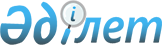 Об утверждении государственного образовательного заказа на дошкольное воспитание и обучение, размера родительской платы
					
			Утративший силу
			
			
		
					Постановление акимата города Риддера Восточно-Казахстанской области от 1 февраля 2018 года № 121. Зарегистрировано Департаментом юстиции Восточно-Казахстанской области 16 февраля 2018 года № 5486. Утратило силу - постановлением акимата города Риддера Восточно-Казахстанской области от 30 декабря 2020 года № 853
      Сноска. Утратило силу - постановлением акимата города Риддера Восточно-Казахстанской области от 30.12.2020 № 853 (вводится в действие с 01.01.2021).

      Примечание РЦПИ.

      В тексте документа сохранена пунктуация и орфография оригинала.
      В соответствии с подпунктом 8-1) пункта 4 статьи 6 Закона Республики Казахстан от 27 июля 2007 года "Об образовании", подпунктом 4) пункта 2 статьи 46 Закона Республики Казахстан от 6 апреля 2016 года "О правовых актах", акимат города Риддера ПОСТАНОВЛЯЕТ:
      Сноска. В преамбулу внесены изменения на казахском языке, текст на русском языке не меняется, постановлением акимата города Риддер Восточно-Казахстанской области от 15.06.2020 № 358 (вводится в действие по истечении десяти календарных дней после дня его первого официального опубликования и распространяется на отношения, возникшие с 01.04.2020).


      1. Утвердить государственный образовательный заказ на дошкольное воспитание и обучение, размер родительской платы, согласно приложению к настоящему постановлению.
      2. Признать утратившим силу постановление акимата города Риддера от 13 декабря 2016 года № 1043 "Об утверждении государственного образовательного заказа на дошкольное воспитание и обучение, размеров подушевого финансирования и родительской платы на 2017 год" (зарегистрировано в Реестре государственной регистрации нормативных правовых актов за № 4822, опубликовано 10 февраля 2017 года в газете "Лениногорская правда" и в Эталонном контрольном банке нормативных правовых актов Республики Казахстан в электронном виде 31 января 2017 года).
      3. Государственному учреждению "Аппарат акима города Риддера" в установленном законодательством Республики Казахстан порядке обеспечить:
      1) государственную регистрацию настоящего постановления в территориальном органе юстиции;
      2) в течении десяти календарных дней со дня государственной регистрации настоящего постановления акимата направление его копии в бумажном и электронном виде на казахском и русском языках в Республиканское государственное предприятие на праве хозяйственного ведения "Республиканский центр правовой информации" для официального опубликования и включения в Эталонный контрольный банк нормативных правовых актов Республики Казахстан;
      3) в течение десяти календарных дней после государственной регистрации настоящего постановления направление его копии на официальное опубликование в периодические печатные издания, распространяемых на территории города Риддера;
      4) размещение настоящего постановления на интернет-ресурсе акимата города Риддера после его официального опубликования.
      4. Контроль за исполнением настоящего постановления возложить на заместителя акима города Риддера Дюсембаева Д.Б.
      5. Настоящее постановление вводится в действие по истечении десяти календарных дней после дня его первого официального опубликования. Государственный образовательный заказ на дошкольное воспитание и обучение, размер родительской платы.
      Сноска. Приложение - в редакции постановления акимата города Риддер Восточно-Казахстанской области от 15.06.2020 № 358 (вводится в действие по истечении десяти календарных дней после дня его первого официального опубликования и распространяется на отношения, возникшие с 01.04.2020).
					© 2012. РГП на ПХВ «Институт законодательства и правовой информации Республики Казахстан» Министерства юстиции Республики Казахстан
				
      Аким города Риддера

Ж. Муратов
Приложение к постановлению
акимата города Риддера
от "1" февраля 2018 года № 121
    №
Наименование организации
Количество воспитанников, человек
Количество воспитанников, человек
Количество воспитанников, человек
Объем государственного образовательного  заказа на дошкольное воспитание  и обучения на одного воспитанника в месяц, тенге
Объем государственного образовательного  заказа на дошкольное воспитание  и обучения на одного воспитанника в месяц, тенге
Размер родительской платы в месяц, тенге
    №
Наименование организации
Всего
в том числе:
в том числе:
в том числе:
в том числе:
Размер родительской платы в месяц, тенге
    №
Наименование организации
Всего
с полным днем пребывания
с неполным днем пребывания
с полным днем пребывания
с неполным днем пребывания
Размер родительской платы в месяц, тенге
1.
Коммунальное государственное казенное предприятие "Детский-сад № 15 "Золотая рыбка" государственного учреждения "Отдел образования города Риддера"
105
105
-
33267
-
до 3-х лет-12500 от 3 до 6 лет-14500
2.
Коммунальное государственное казенное предприятие "Ясли-сад "Алем" государственного учреждения "Отдел образования города Риддера"
160
160
-
33267
-
до 3-х лет-12500 от 3 до 6 лет-14500
3.
Коммунальное государственное казенное предприятие ясли-сад № 24 "Аленка" государственного учреждения "Отдел образования города Риддера"
145
145
-
33267
-
до 3-х лет-12500 от 3 до 6 лет-14500
4.
Коммунальное государственное казенное предприятие "Ясли-сад № 25 "Ромашка" государственного учреждения "Отдел образования города Риддера"
260
260
-
33267
-
до 3-х лет-12500 от 3 до 6 лет-14500
5.
Коммунальное государственное казенное предприятие "Ясли-сад № 38 "Ласточка" государственного учреждения "Отдел образования города Риддера"
150
150
-
33267
-
до 3-х лет-12500 от 3 до 6 лет-14500
6.
Коммунальное государственное казенное предприятие "Ясли-сад № 41 "Теремок" государственного учреждения "Отдел образования города Риддера"
300
300
-
33267
-
до 3-х лет-12500 от 3 до 6 лет-14500
7.
Коммунальное государственное казенное предприятие "Ясли-сад "Балапан" государственного учреждения "Отдел образования города Риддера"
260
260
-
33267
-
до 3-х лет-12500 от 3 до 6 лет-14500
8.
Коммунальное государственное казенное предприятие "Ясли-сад "Қуаныш" государственного учреждения "Отдел образования города Риддера"
274
274
-
33267
-
до 3-х лет-12500 от 3 до 6 лет-14500
9.
Коммунальное государственное казенное предприятие "Ясли-сад "Балдаурен" государственного учреждения "Отдел образования города Риддера"
157
157
-
33267
-
до 3-х лет-12500 от 3 до 6 лет-14500
10.
Товарищество с ограниченной ответственностью "Детская планета"
100
100
-
33267
-
до 3-х лет-12500 от 3 до 6 лет-14500
11
Коммунальное государственное учреждение "Начальная школа-детский сад "Болашақ" города Риддера"
240
240
-
33267
-
до 3-х лет-12500 от 3 до 6 лет-14500